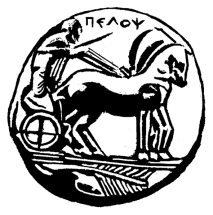 ΑΝΑΚΟΙΝΩΣΗΑΝΑΠΛΗΡΩΣΗ  ΜΑΘΗΜΑΤΩΝ ΕΠΙΛΟΓΗΣτης Επίκουρης Καθηγήτριας κας ΚολλυροπούλουΤο μάθημα επιλογής που δεν πραγματοποιήθηκετην Καθαρά Δευτέρα,θα αναπληρωθεί ως εξής:ΠΕΜΠΤΗ 18 ΜΑΡΤΙΟΥ 202112:00-15:0012ΕΙ-12_10=12EA-10_10: Βυζαντινός ΠολιτισμόςΜάθημα Επιλογής (ΣΤ΄και Η΄ Εξ.)Θ. Κ. Ιστ. και ΔΠΑ / Αρχ. και ΔΠΑκα ΚολλυροπούλουΑπό τη Γραμματεία17.03.2021